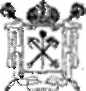 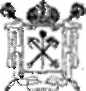 Уважаемые жители!Информируем Вас о проведении ГУ МВД России по г. Санкт-Петербургу и Ленинградской области в период с 13 по 26 марта 2017 года первого этапа Общероссийской антинаркотической акции «Сообщи, где торгуют смертью».Мероприятия указанной акции направлены:привлечение общественности к участию в противодействии незаконному обороту наркотических средств и психотропных веществ;сбор, проверку и пресечение правоохранительными органами нарушений законодательства о наркотических средствах и психотропных веществах;оказание наркозависимым и созависимым лицам квалифицированной помощи и консультаций по вопросам лечения и реабилитации.Информацию можно оставить по  «Телефону доверия» ГУ МВД России по г. Санкт-Петербургу и Ленинградской области -573-79-96.